Caribbean Development Bank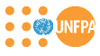 Status of Funds as at 31 December(in USD)